Dear CouncillorYou are hereby summoned to attend a meeting of the Planning, Transport and Climate Change Committee to take place on Tuesday 13th October 2020 at 14.00 on the zoom virtual meeting platform Join Meeting by internet https://us02web.zoom.us/j/85356404828?pwd=MElFRFV0TzV0TzkwMzA2MDVOMlRyUT09Meeting ID: 853 5640 4828Passcode: 429627Join by telephone Dial 0203 481 5237 or 0203 481 5240 or 0203 901 7895 Meeting ID: 853 5640 4828Passcode: 429627Yours sincerely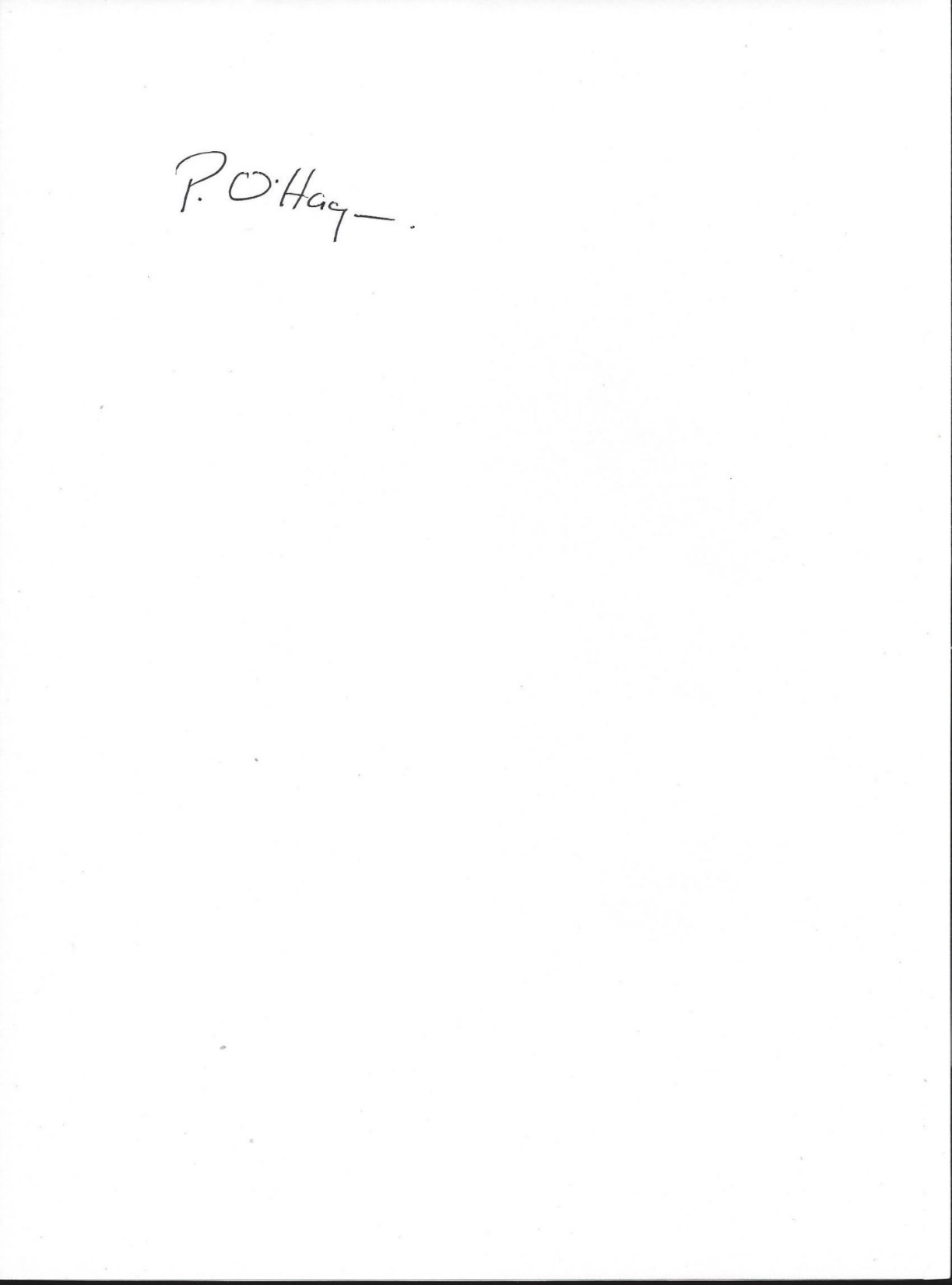 Town ClerkAGENDAWem Town CouncilWem-Birthplace of the Modern Sweet PeaTown Clerk and Treasurer:Mrs. P. E. O’HaganWem Town Council OfficesEdinburgh HouseNew StreetWem, ShropshireSY4 5DB
Tel & Fax: (01939) 232733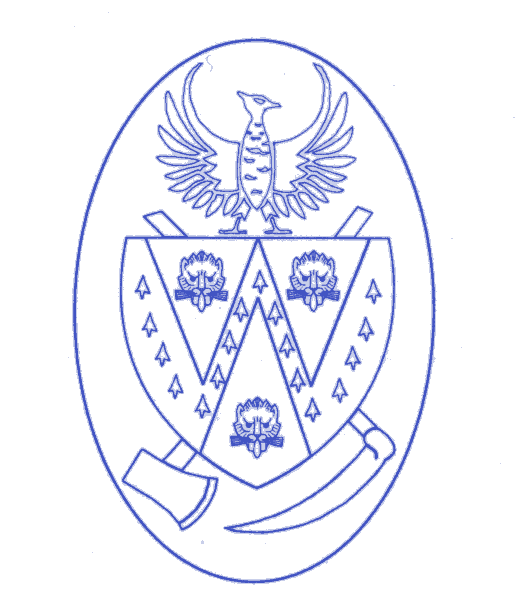 Email: info@wem.gov.ukAssistant Clerk Email: assistant.clerk@wem.gov.ukWebsite: www.wem.gov.ukTo Members of the Planning, Transport and Climate Change Committee (all Councillors)6.10.201Apologies - To receive any apologies and reasons for absence.2Minutes – to approve the minutes of the Planning, Transport and Climate Change Committee meeting held on 10.9.20.34Planning Application - to consider the following applicationsi) 20/03664/ADV:  St Peter And St Pauls Church, High Street, Wem, Proposal:  Erect and display a free standing parish notice board ii) 20/03689/FUL Address:  49 High Street, Wem, Shrewsbury,  SY4 5DG Proposal:  Change of use of first floor from offices to residentialiii):  20/03716/FUL Address:  9 The Grove, Wem, Shrewsbury, Shropshire, SY4 5EHProposal:  Erection of a single storey flat roof extension incorporating existing outbuildingiv) 20/01156/FUL  Address:  17 New Street, Wem, SY4 5AE Proposal:  Erection of three storey (4 floors) building comprising mixed development of 39 retirement apartments, one manager's apartment and communal facilities; formation of parking areas, new accesses and landscaping scheme; demolition of existing buildings facing New Street and outbuildings within site.v) 20/04003/TCA  Address:  1 High Street, Wem, SY4 5AA, Proposal:  Remove 1No. Spruce tree within Wem Conservation Area5Extension of Conservation Area – to discuss (at request of Cllr Nash)